Sunday October 23		                                                                            Divine Office Week 2OUR LADY OF LOURDES AND SAINT CECILIAParish Administrator: Mgr Francis JamiesonLandline: 01258 452051 Mobile: 07826 732493Hospital RC Chaplains:Dorchester:  Fr Barry Hallett 01305 255198; Poole: Deacon Declan McConville 01202 442167 Newsletter:  newsletterblandfordcatholics@yahoo.co.ukWebsite:  blandfordcatholics.orgPlymouth Diocesan Trust Registered Charity No. 213227Please keep in your prayers:   Noreen Breadmore; Christina and John Morley; Leeah, Marjorie’s daughter;   Leander;  Sandra, Teresa and Tom’s niece;  Father Tom, and all at the Care Home where he is chaplain; and all families of those suffering at this time.MASS INFORMATION CORRECT AT TIME OF PUBLISHING BUT MAY BE SUBJECT TO CHANGE AT SHORT NOTICETHIRTIETH WEEK IN ORDINARY TIME YEAR C2Saturday October  22    St John Paul II9.30am LATIN MASS (traditional)     5.30pm    Vigil Mass of SundaySunday October 23   9.00am   HOLY MASS (WORLD MISSION  DAY)Monday  October 24    St Anthony  Mary Claret  (Opt Mem)9.10am Morning Prayers   9.30am HOLY MASSTuesday  October 25  6.10pm Evening Prayers  6.30pm HOLY MASSWednesday  October 26   St Chad  and St Cedd  (Opt Mems)9.10am Morning Prayers   9.30am HOLY MASSThursday October 279.10am Morning Prayers   9.30am HOLY MASSFriday October 28     St Simon and St Jude  (Feast)9.10am Morning Prayers   9.30am  HOLY MASSfollowed by BenedictionSaturday October  29    9.30am LATIN MASS (Traditional)     5.30pm    Vigil Mass of SundayCLOCKS GO BACK ONE  HOURSunday October 30   9.00am   HOLY MASS THIS WEEKEND  there will be a mandatory collection for World Mission Day.WEEKLY OFFERINGS £200.70p.  CAFOD FAMILY FAST  The donations will be sent this week as I was aware that there were more donations due to be received.  Please do not put a CAFOD Envelope in the collection basket after this weekend.  If you still wish to give to CAFOD and are not able to do so this weekend, please use the FREEPOST envelope and post a cheque to CAFOD.  Thanks to all who contributed.  Ruth  CATHOLIC DIARIES 2023 - If you wish to order a Catholic Diary for 2023, from Buckfast Abbey, please put your name, colour choice (not guaranteed) on the list at the back of the church.  The price is £4.50 and there will be a small charge for postage.  I intend to place the order this week.  Ruth PILGRIMAGE TO LOURDES – Through Tangney Tours we are planning a Pilgrimage to Lourdes by coach, with pickups in Blandford and Bournemouth,  sailing from Portsmouth to Caen from 7 September 2023 and returning on 14 September.  The full itinerary, booking forms, terms and conditions will be available after Mass at the back of the church.  There is an option to pay monthly if you so wish.  The minimum number of  bookings to make the pilgrimage viable is 30.  Should more bookings be received the price will be reduced at 40 then the maximum of 50.  This will not be advertised in other Dorset Parishes until after the weekend of 13 November.  RuthWith blessings on every one of our parish family,Father Francis  OUR SYNODAL JOURNEYAs part of our on-going Synodal journey, the Office for Evangelisation and Catechesis invites you to the following talks:Saturday 29th October11.00am            Talk 1             Entering the Decision-Making Process of the Church1.30pm             Talk 2             Interpreting the Word of God for our timeSaturday 26th November11.00am            Talk 3             The work of the Holy Spirit in the Church Today1.30pm              Talk 4             Deaconesses in the Catholic ChurchThe talks will take place at St Peter’s Catholic Church, Crownhill, Plymouth, PL5 3AX. For those attending the day there will be 10.30am Refreshments and 12.15pm Lunch break. There is also Mass at 9.30am for those who wish.  To request a Zoom link please email: carolinefarey@btinternet.com.  Fr. Jon Bielawski, Delegate for Evangelisation & CatechesisHOLY LAND PILGRIMAGE  Fr. John Rice and Fr. Guy de Gaynesford will be leading a ten day pilgrimage to the Holy Land from 9th-18th May next year. The cost is £1,389 per person, and this includes :-return flight from London Heathrow to Tel Aviv with El Al • 6 nights in Bethlehem Star Hotel, 3* or similar standard • 3 nights in Astoria Tiberias 3* or of similar standard • half board (dinner and breakfast) • entrance fees as per itinerary • transfers between airport and hotel • executive coach for touring • professional local guide • boat ride on the Sea of Galilee • taxis to the summit of Mt Tabor to the Church of Transfiguration • personalised luggage label and badge • hymn booklet and prayer booklet • headsets for touring • check-in luggage 23kg +hand carry • ATOL protection contribution includes half board. For further details Tel. 01793 881166 / 07515 819700 ANY OTHER BUSINESS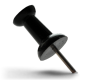 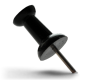 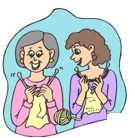 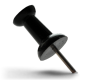 KNIT & NATTER will meet in the hall 2-4pm on Tuesday 1 November   All welcome!  ChristinaBLANDFORD WELCOME GROUP  Volunteers to help clean the house in the centre of Blandford which we have reserved for the refugee family. They will be coming in December, so in the next two weeks we need to get the 3 bedroomed house thoroughly cleaned, and once that has been done, will have carpets professionally cleaned. The house is in relatively good condition and is less than 20 years old.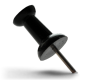 With 10 volunteers, we could probably complete the clean in a morning or afternoon.Number of volunteers for tasks: 2 x  kitchen1 x stair rails and landings2 x windows2 x rooms on second floor2 x rooms on first floor1 or 2 on bathroomsPlus the outside of the house - a small courtyard.We also need a volunteer to paint the masonry wall next to the house in keeping with the rest of this small development of houses.With Father’s permission, I will put a sheet at the back of the church, for volunteers to put their names and phone number/email address with preference for which day, morning or afternoon.  We need to do the clean as soon as… so possibly the end of next week.  These tasks do not need to be restricted to parishioners, so if anyone has friends/family who could help, that would be marvellous.  Thank you.  MarieThe Rosary will be your little wreath of roses, your crown for Jesus and Mary. - St Louis de MontfortTherefore let all men, the learned and the ignorant, the just and the sinner, the great and the small praise and honour Jesus and Mary night and day by saying the Most Holy Rosary. - St Louis de Montfort